各平台：创客中国大赛报名截止期临近，8月21日（下周一）15:00将市中小企业发展服务中心渝企赋能学堂直播间举行大赛宣讲会及培训，旨在全面宣讲赛事，发动鼓励拟参赛报名的项目抓紧时间报名，及邀请专业导师就如何撰写参赛项目计划书对项目进行统一指导，帮助项目更好的准备参赛资料。各平台要广泛发动拟参赛和已参赛报名的项目观看。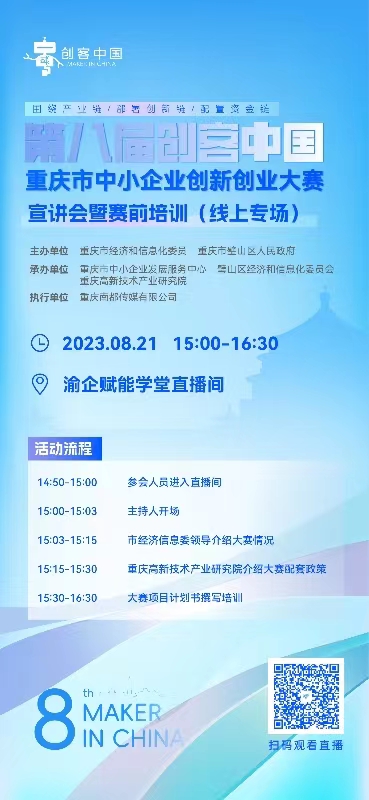 